УКАЗАНИЕ О порядке перехода на план счетов бухгалтерского учёта субъектов страхового дела и правила ведения бухгалтерского учета субъектами страхового дела, вводимые в действие 
с 1 января 2023 года (Изменено указанием от 25.06.2020 N 1278-У) (Изменено указанием от 02.12.2021 N 1381-У)Утверждено решением правления Приднестровского республиканского банка Протокол N 59 от 10.12.2019 года Зарегистрировано Министерством юстиции Приднестровской Молдавской Республики 11 января 2020 года Регистрационный N 9274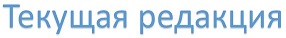 С изменениями, внесёнными указаниями от 25 июня 2020 года N 1278-У; от 02 декабря 2021 года N 1381-У (Регистрационный N 10736 от 27 декабря 2021 года) (САЗ 21-52)Настоящее Указание разработано в соответствии с Законом Приднестровской Молдавской Республики от 7 мая 2007 года N 212-З-IV «О центральном банке Приднестровской Молдавской Республики» (САЗ 07-20) в действующей редакции, Законом Приднестровской Молдавской Республики от 17 августа 2004 года N 467-З-III
«О бухгалтерском учете и финансовой отчетности» (САЗ 04-34) в действующей редакции, Законом Приднестровской Молдавской Республики от 21 января 2008 года № 392-З-IV
«Об организации страхового дела» (САЗ 08-3) и определяет порядок перехода юридическими лицами - субъектами страхового дела Приднестровской Молдавской Республики на план счетов, установленный Положением Приднестровского республиканского банка от 
10.12.2019 г. N 134-П «О плане счетов бухгалтерского учета субъектов страхового дела» (далее - новый план счетов), правила ведения бухгалтерского учета, установленные Положением Приднестровского республиканского банка от 10.12.2019 г. N 135-П «О правилах ведения бухгалтерского учета субъектами страхового дела» (далее – правила ведения бухгалтерского учета).Глава 1. Организация работы по переходу на новый план счетов и правила ведения бухгалтерского учетаПри организации работы по переходу с 1 января 2023 года (Изменено указанием от 25.06.2020 N 1278-У) (Изменено указанием от 02.12.2021 N 1381-У) на новый план счетов и правила ведения бухгалтерского учета субъектами страхового дела, расположенными на территории Приднестровской Молдавской Республики (далее – страховые организации):а) проводится анализ требований нового плана счетов и правил ведения бухгалтерского учета;б) разрабатывается план мероприятий;в) формируется проект учетной политики и иных внутренних документов в соответствии с требованиями нового плана счетов и правил ведения бухгалтерского учета;г) разрабатываются новые (вносятся изменения в действующие) информационные системы с целью автоматизации перехода на новый план счетов и правила ведения бухгалтерского учета, а также дальнейшей организации учета и составления отчетности;д) проводится инвентаризация открытых лицевых счетов по состоянию на 1 июля 2022 года (Изменено указанием от 25.06.2020 N 1278-У) (Изменено указанием от 02.12.2021 
N 1381-У) (далее - инвентаризация);е) осуществляется перенос остатков денежных средств со счетов класса 6 «Доходы» и класса 7 «Расходы» на счет N 351 «Итоговый финансовый результат» по состоянию на 1 июля 2022 года (Изменено указанием от 25.06.2020 N 1278-У) (Изменено указанием от 02.12.2021 
N 1381-У);ж) ведётся параллельно бухгалтерский учёт по Плану счетов бухгалтерского учета финансово-хозяйственной деятельности организаций и Инструкции по применению счетов бухгалтерского учета, Дополнительным группам счетов и счетам первого порядка для финансового учета в страховых организациях и Инструкции по применению дополнительных групп счетов и счетов первого порядка для финансового учета в страховых организациях, утвержденному Приказом Министерства экономического развития Приднестровской Молдавской Республики от 19 октября 2011 года N 182 (Регистрационный N 5824 от 6 декабря 2011 года) (САЗ 11-49) (далее – действующий до 31 декабря 2022 года (Изменено указанием от 25.06.2020 N 1278-У) (Изменено указанием от 02.12.2021 N 1381-У) план счетов) и по новому плану счетов, правилам ведения бухгалтерского учета с 1 июля 2022 года (Изменено указанием от 25.06.2020 N 1278-У) (Изменено указанием от 02.12.2021 N 1381-У);з) составляется тестовая финансовая отчётность по новому плану счетов и правилам ведения бухгалтерского учета на базе данных бухгалтерского учёта за III квартал 2022 года (Изменено указанием от 25.06.2020 N 1278-У) (Изменено указанием от 02.12.2021 N 1381-У).В ходе проведения анализа требований нового плана счетов и правил ведения бухгалтерского учета страховые организации осуществляют сравнительный анализ действующей и планируемой методологии ведения бухгалтерского учета и формирования финансовой отчетности, проводят анализ требований к организации аналитического учета на счетах бухгалтерского учета в соответствии с новым планом счетов бухгалтерского учета и правилами ведения бухгалтерского учета.Страховые организации разрабатывают План мероприятий по переходу на новый план счетов и правила ведения бухгалтерского учета (далее – План мероприятий) аналогичный плану, приведенному в Приложении N 1 к настоящему Указанию, и представляют его в Приднестровский республиканский банк не позднее 30 января 2020 года.В Приложении N 1 к настоящему Указанию приведен Шаблон плана мероприятий по переходу на новый план счетов и правила ведения бухгалтерского учета, который содержит перечень примерных мероприятий, а также рекомендуемые сроки их исполнения, и может быть изменен по усмотрению страховых организаций.По мере выполнения Плана мероприятий, но не позже срока, указанного в Плане мероприятий, страховые организации представляют отчет о ходе выполнения Плана мероприятий по форме согласно Приложению N 2 к настоящему Указанию.При переходе на новый план счетов и правила ведения бухгалтерского учета страховые организации руководствуются профессиональным суждением и Таблицей соответствия лицевых счетов, открытых в страховых организациях Приднестровской Молдавской Республики согласно действующему до 31 декабря 2022 года (Изменено указанием от 25.06.2020 N 1278-У) (Изменено указанием от 02.12.2021 N 1381-У) плану счетов, лицевым счетам, подлежащим открытию согласно новому плану счетов и правилам ведения бухгалтерского учета (далее – Таблица соответствия).Страховые организации разрабатывают и утверждают учетную политику и другие внутренние документы, соответствующие новым требованиям бухгалтерского учета и финансовой отчетности.Учетная политика должна быть утверждена не позднее 30 ноября 2022 года (Изменено указанием от 25.06.2020 N 1278-У) (Изменено указанием от 02.12.2021 N 1381-У) и представлена в Приднестровский республиканский банк на бумажном носителе и в электронном виде не позднее 5 (пяти) рабочих дней после ее утверждения.С целью автоматизации перехода на новый план счетов и правила ведения бухгалтерского учета страховые организации разрабатывают и реализуют план автоматизации ведения бухгалтерского учета и составления финансовой отчетности согласно новым требованиям.По итогам инвентаризации по состоянию на 1 июля 2022 года (Изменено указанием от 25.06.2020 N 1278-У) (Изменено указанием от 02.12.2021 N 1381-У) страховыми организациями разрабатывается проект Таблицы соответствия по форме согласно Приложению N 3 к настоящему Указанию (далее – предварительная таблица), которая не позднее 15 июля 2022 года (Изменено указанием от 25.06.2020 N 1278-У) (Изменено указанием от 02.12.2021 N 1381-У)  направляется в Приднестровский республиканский банк для сведения. Приднестровский республиканский банк вправе направить рекомендации по уточнению предварительной таблицы.В случае получения рекомендаций предварительная таблица дорабатывается страховыми организациями для устранения замечаний.Окончательная Таблица соответствия формируется страховой организацией по состоянию на 1 января 2023 года (Изменено указанием от 25.06.2020 N 1278-У) (Изменено указанием от 02.12.2021 N 1381-У) по форме, установленной в Приложении N 3 к настоящему Указанию (далее – окончательная таблица).Окончательная таблица составляется в двух экземплярах, один из которых направляется в Приднестровский республиканский банк не позднее 31 января 2023 года (Изменено указанием от 25.06.2020 N 1278-У) (Изменено указанием от 02.12.2021 N 1381-У), второй экземпляр подшивается в отдельное дело в соответствии с пунктом 23 настоящего Указания.Входящие остатки в балансах страховых организаций на 1 января 2023 года (Изменено указанием от 25.06.2020 N 1278-У) (Изменено указанием от 02.12.2021 N 1381-У) по новому плану счетов формируются на основании окончательной таблицы. При этом, учитываются следующие особенности:а) в связи с отсутствием в новом плане счетов категории «Малоценные основные средства» оценивается остаточная стоимость малоценных основных средств (разность остатков по счетам NN 1237 «Малоценные основные средства» и 1247 «Износ малоценных основных средств»), которая переносится на соответствующие счета по учету основных средств или запасов нового плана счетов в соответствии с порядком учета основных средств, запасов, изложенным в Приложении N 5 к Положению Приднестровского республиканского банка от 10 декабря 2019 года N 135 - П «О правилах ведения бухгалтерского учета субъектами страхового дела», либо на счета по учету расходов в случаях, предусмотренных учетной политикой страховых организаций;б) остатки денежных средств:1) со счета N 2113 «Топливо» подлежат переносу на счет N 120209 «Прочие запасы»;2) со счета N 214 «Товары» подлежат переносу на счет N 120209 «Прочие запасы»;в) в связи с изменением порядка учета на счетах класса IX «Внебалансовые счета» учет ведется по методу двойной записи с использованием счетов NN 909901 «Счет для корреспонденции с пассивными счетами при двойной записи» и 919901 «Счет для корреспонденции с активными счетами при двойной записи».Входящий остаток по счету N 909901 «Счет для корреспонденции с пассивными счетами при двойной записи» отражается в Таблице соответствия в сумме остатков денежных средств по пассивным счетам класса IX «Внебалансовые счета» по новому плану счетов, входящий остаток по счету N 919901 «Счет для корреспонденции с активными счетами при двойной записи» отражается в Таблице соответствия в сумме остатков денежных средств по активным счетам класса IX «Внебалансовые счета» по новому плану счетов.В документах, числящихся на внебалансовом учете, осуществляются исправления номеров лицевых счетов действующего до 31 декабря 2022 года (Изменено указанием от 25.06.2020 N 1278-У) (Изменено указанием от 02.12.2021 N 1381-У) плана счетов на номера счетов нового плана счетов. Исправления заверяются в порядке, предусмотренном законодательством Приднестровской Молдавской Республики.Для контроля за полнотой переноса остатков денежных средств сравниваются итоги, полученные в окончательной таблице и выводятся отклонения.Причины возникновения отклонений излагаются в пояснительной записке, которая составляется в произвольной форме и подписывается руководителем, главным бухгалтером, руководителем структурного подразделения, осуществляющего обработку учетно-операционной информации.Пояснительная записка прилагается к окончательной таблице и является ее неотъемлемой частью.Глава 2. Порядок ведения бухгалтерского учета и представления отчетности в тестовом режимеНачиная с 1 июля 2022 года (Изменено указанием от 25.06.2020 N 1278-У) (Изменено указанием от 02.12.2021 N 1381-У), страховые организации одновременно ведут бухгалтерский учет по действующему до 31 декабря 2022 года (Изменено указанием от 25.06.2020 N 1278-У) (Изменено указанием от 02.12.2021 N 1381-У) плану счетов и по новому плану счетов, руководствуясь соответствующими нормативными документами.По состоянию на 1 октября 2022 года (Изменено указанием от 25.06.2020 N 1278-У) (Изменено указанием от 02.12.2021 N 1381-У) страховые организации составляют финансовую отчетность за III квартал 2022 года (Изменено указанием от 25.06.2020 
N 1278-У) (Изменено указанием от 02.12.2021 N 1381-У) на базе нового плана счетов в соответствии с нормативным актом Приднестровского республиканского банка, регламентирующим порядок составления субъектами страхового дела годовой финансовой отчетности, которую не позднее 1 ноября 2022 года (Изменено указанием от 25.06.2020 N 1278-У) (Изменено указанием от 02.12.2021 N 1381-У) представляют в Приднестровский республиканский банк с приложением оборотно-сальдового баланса за III квартал 2022 года (Изменено указанием от 25.06.2020 N 1278-У) (Изменено указанием от 02.12.2021 N 1381-У).Одновременно страховые организации составляют финансовую отчетность на базе действующего до 31 декабря 2022 года (Изменено указанием от 25.06.2020 N 1278-У) (Изменено указанием от 02.12.2021 N 1381-У) плана счетов в соответствии с действующими до 31 декабря 2022 года (Изменено указанием от 25.06.2020 N 1278-У) (Изменено указанием от 02.12.2021 N 1381-У) требованиями по составлению отчетности.Составленный оборотно-сальдовый баланс по новому плану счетов по состоянию на 1 июля 2022 года (Изменено указанием от 25.06.2020 N 1278-У) (Изменено указанием от 02.12.2021 N 1381-У) проверяется главным бухгалтером страховой организации или его заместителем путем сличения суммы входящих остатков с предварительной таблицей.Ежемесячные оборотно-сальдовые балансы по новому плану счетов за период с 
1 июля 2022 года по 31 декабря 2022 года (Изменено указанием от 25.06.2020 N 1278-У) (Изменено указанием от 02.12.2021 N 1381-У), составленные страховыми организациями по состоянию на 1 число каждого месяца, направляются в Приднестровский республиканский банк не позднее 15 числа месяца, следующего за отчетным.Страховые организации ведут бухгалтерский учет и составляют финансовую отчетность только по новому плану счетов, начиная с 1 января 2023 года (Изменено указанием от 25.06.2020 N 1278-У) (Изменено указанием от 02.12.2021 N 1381-У).Представление финансовой отчетности в Приднестровский республиканский банк осуществляется в порядке и сроки, предусмотренные нормативными актами Приднестровского республиканского банка.В страховых организациях формируется и заполняется Книга регистрации открытых счетов в соответствии с порядком, предусмотренным правилами ведения бухгалтерского учета.Все документы, образовавшиеся в результате проведения мероприятий по переходу на новый план счетов и правила ведения бухгалтерского учета, подшиваются в отдельное дело с присвоением ему номера, срок хранения которого должен составлять не менее шести лет.Глава 3. Заключительные положения Настоящее Указание вступает в силу со дня, следующего за днем официального опубликования.  г. Тирасполь   10.12.2019 г.   N 1224-УПриложение N 1к Указанию от 10.12. 2019 года N 1224 -У«О порядке перехода на план счетов бухгалтерского учета в субъектах страхового дела и правила ведения бухгалтерского учета субъектами страхового дела, вводимые в действие с 1 января 2023 года»
(Изменено указанием от 25.06.2020 N 1278-У) (Изменено указанием от 02.12.2021 N 1381-У)Шаблон плана мероприятий по переходу на новый план счетов и правила ведения бухгалтерского учетаРуководитель	       ______________		__________________________(подпись)			     (расшифровка подписи)Главный бухгалтер	   _____________	__________________________(подпись)		     (расшифровка подписи)Руководитель структурного подразделения, осуществляющего обработку учетно-операционной информации 	_____________ ______________________(подпись)	(расшифровка подписи)«____»_____________20__ годаПриложение N 2к Указанию от 10.12.2019 года N 1224 -У«О порядке перехода на план счетов бухгалтерского учета в субъектах страхового дела и правила ведения бухгалтерского учета субъектами страхового дела, вводимые в действие с 1 января 2023 года»(Изменено указанием от 25.06.2020 N 1278-У) (Изменено указанием от 02.12.2021 N 1381-У)Отчёт о плане мероприятий по переходу на новый план счетов и правила ведения бухгалтерского учётаРуководитель	    _____________	_______________________(подпись)		(расшифровка подписи)Главный бухгалтер	_____________	_______________________(подпись)	 (расшифровка подписи)Руководитель структурного подразделения, осуществляющего обработку учетно-операционной информации 	_____________   _______________________(подпись)	   (расшифровка подписи)«____»_____________20__ годаПриложение N 3к Указанию от 10.12.2019 года N 1224 -У«О порядке перехода на план счетов бухгалтерского учета в субъектах страхового дела и правила ведения бухгалтерского учета субъектами страхового дела, вводимые в действие с 1 января 2023 года»(Изменено указанием от 25.06.2020 N 1278-У) (Изменено указанием от 02.12.2021 N 1381-У)Таблица соответствия лицевых счетов, открытых в страховых организациях Приднестровской Молдавской Республики согласно действующему до 31 декабря 2022 года плану счетов лицевым счетам, подлежащим открытию согласно новому плану счетов и правилам ведения бухгалтерского учетаРуководитель	_____________	_______________________     (подпись)	    (расшифровка подписи)Главный бухгалтер	_____________	_______________________ (подпись)	   (расшифровка подписи)Руководитель структурного подразделения, осуществляющего обработку учетно-операционной информации 	___________      ________________________(подпись)	     (расшифровка подписи)«____»_____________20__ годаБАНКА РЕПУБЛИКАНЭНИСТРЯНЭ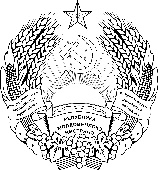 ПРИДНIСТРОВСЬКИЙРЕСПУБЛIКАНСЬКИЙ БАНКПРИДНЕСТРОВСКИЙ РЕСПУБЛИКАНСКИЙБАНКПРИДНЕСТРОВСКИЙ РЕСПУБЛИКАНСКИЙБАНКПРИДНЕСТРОВСКИЙ РЕСПУБЛИКАНСКИЙБАНКПредседатель банкаВ. С. ТидваНаименование страховой организацииПочтовый адрес страховой организацииФ.И.О., адрес электронной почты и номер телефона лица (лиц), ответственного (ых) за реализацию плана мероприятий№ п/пНаименование мероприятияСрок проведения мероприятияВид документа страховой организации об исполнении мероприятияДата представления в Приднестровский республиканский банк документа об исполнении мероприятия1. Методология бухгалтерского учета и отчетности1. Методология бухгалтерского учета и отчетности1. Методология бухгалтерского учета и отчетности1. Методология бухгалтерского учета и отчетности1. Методология бухгалтерского учета и отчетности1Проведение сравнительного анализа методологии ведения бухгалтерского учета согласно текущим требованиям бухгалтерского учета с методологией ведения бухгалтерского учета согласно требованиям нового плана счетов и правил ведения бухгалтерского учета01.01.2020 – 01.06.2020 года2Проведение анализа учетной политики страховой организации на соответствие требованиям нового плана счетов, правилам ведения бухгалтерского учета. Формирование проекта учетной политики и прочих методологических документов, соответствующих новым требованиям бухгалтерского учета01.04.2020 – 28.02.2022 годаПроект учетной политики страховой организации на 2023 годНе позднее 01.03.2022 года3Проведение анализа требований к организации аналитического учета на счетах бухгалтерского учета согласно новому плану счетов01.04.2020 – 28.02.2022 годаПроект рабочего плана счетов бухгалтерского учета страховой организации с указанием аналитики по каждому счету второго порядкаНе позднее 01.03.2022 года4Разработка и представление в Приднестровский республиканский банк предварительной таблицы01.02.2022 –14.07.2022 годаПредварительная таблицаНе позднее 15.07.2022 года5Разработка и представление в Приднестровский республиканский банк окончательной таблицы на базе предварительной таблицы01.09.2022 − 30.01.2023 годаОкончательная таблицаНе позднее 31.01.2023 года6Разработка регламента и методологических инструкций по переходу страховых организаций на новый план счетов и правила ведения бухгалтерского учета01.03.2020 – 30.06.2022 годаПеречень регламентов и методологических инструкций (с указанием реквизитов внутренних организационно-распорядительных документов страховой организации, которыми они утверждены) Не позднее 01.07.2022 года7Подготовка финансовой отчетности страховой организации, составленной в соответствии с новыми требованиями, в тестовом режиме01.10.2022– 01.11.2022 годаТестовая финансовая отчетность страховой организации, составленная в соответствии с новыми требованиями, а также оборотно-сальдовый баланс страховой организации за III квартал 2022 года по состоянию на 01.10.2022 годаНе позднее 01.11.2022 года2. Автоматизация и изменение бизнес-процессов2. Автоматизация и изменение бизнес-процессов2. Автоматизация и изменение бизнес-процессов2. Автоматизация и изменение бизнес-процессов2. Автоматизация и изменение бизнес-процессов8Проведение анализа соответствия текущих бизнес-процессов новым требованиям и оценка возможности их изменения и автоматизации01.02.2020 – 30.04.2020 года--9Разработка стратегии внедрения/ доработки информационной системы для автоматизации перехода на новый план счетов и правила ведения бухгалтерского учета, в том числе составления финансовой отчетности по новым требованиям в тестовом режиме, а также составления финансовой отчетности, отчетности в порядке надзора и статистической отчетности по текущим требованиям01.01.2020 – 30.04.2022 годаОтчет о проведении мероприятия, содержащий следующую информацию:1) решение по автоматизации (на базе какой системы);2) наименование ИТ-вендора либо указание на внутреннюю разработку;3) верхнеуровневый план внедрения, включающий основные этапы (технические задания, разработку, тестирование, миграцию) Не позднее 01.05.2022 года10Реализация стратегии внедрения/ доработки информационной системы для автоматизации перехода на новый план счетов и правила ведения бухгалтерского учета.Основные этапы: 1) формирование перечня необходимых доработок и технических заданий;2)внедрение доработок информационных систем;3) доработка интеграционных механизмов (если есть);4) тестирование новой функциональности;5) тестирование переноса остатков по счетам бухгалтерского учета на новый план счетов бухгалтерского учета;6) обучение конечных пользователей работе с новой функциональностью информационных систем.01.05.2022 – 30.09.2022 годаОтчеты по реализации каждого этапав соответствии с верхнеуровневым планом внедрения3. Подготовка персонала3. Подготовка персонала3. Подготовка персонала3. Подготовка персонала3. Подготовка персонала11Разработка плана обучения работников страховых организаций01.01.2020 – 31.03.2020 годаПлан обучения работников страховых организаций (с указанием места (наименования учебного заведения и т.п.) и способа обучения)Не позднее 01.04.2020 года12Обучение работников страховых организаций новому плану счетов бухгалтерского учета и правилам ведения бухгалтерского учета01.04.2020 – 31.12.2022 годаЕжеквартальный отчет о выполнении плана обучения работников страховых организацийНе позднее 15-го числа месяца, следующего за отчетным кварталомНаименование страховой организацииПочтовый адрес страховой организацииФ.И.О., адрес электронной почты и номер телефона лица (лиц), ответственного (ых) за реализацию плана мероприятий№ п/пНаименование мероприятияСрок проведения мероприятияВид документа страховой организации об исполнении мероприятияПо действующему до 31 декабря 2022 года плану счетовПо действующему до 31 декабря 2022 года плану счетовПо действующему до 31 декабря 2022 года плану счетовПо действующему до 31 декабря 2022 года плану счетовПо действующему до 31 декабря 2022 года плану счетовПо действующему до 31 декабря 2022 года плану счетовПо плану счетов, предусмотренному Положением Приднестровского республиканского банка № 134-ППо плану счетов, предусмотренному Положением Приднестровского республиканского банка № 134-ППо плану счетов, предусмотренному Положением Приднестровского республиканского банка № 134-ППо плану счетов, предусмотренному Положением Приднестровского республиканского банка № 134-ППо плану счетов, предусмотренному Положением Приднестровского республиканского банка № 134-ППо плану счетов, предусмотренному Положением Приднестровского республиканского банка № 134-ППо плану счетов, предусмотренному Положением Приднестровского республиканского банка № 134-ПЭкономическое содержание переносимого остатка денежных средствКод группы счетов 1-го порядкаКод группы счетов 
2-го порядкаКод группы счетов 
2-го порядкаКод группы счетов 
2-го порядкаКод группы счетов 
2-го порядкаВходящий остаток на __ _____ ___Группа счетовНомер балансового счетаНомер балансового счетаНомер балансового счетаНомер балансового счетаНомер лицевого счетаВходящий остаток на __ _____ ___12222345555678Класс I «Долгосрочные (внеоборотные) активы»Класс I «Долгосрочные (внеоборотные) активы»Класс I «Долгосрочные (внеоборотные) активы»Класс I «Долгосрочные (внеоборотные) активы»Класс I «Долгосрочные (внеоборотные) активы»Класс I «Долгосрочные (внеоборотные) активы»Класс I «Активы»Класс I «Активы»Класс I «Активы»Класс I «Активы»Класс I «Активы»Класс I «Активы»Класс I «Активы»Итого по коду группы счетов 2-го порядка №Итого по коду группы счетов 2-го порядка №Итого по коду группы счетов 2-го порядка №Итого по коду группы счетов 2-го порядка №Итого по коду группы счетов 2-го порядка №Итого по балансовому счету №Итого по балансовому счету №Итого по балансовому счету №Итого по балансовому счету №Итого по балансовому счету №Итого по балансовому счету №Итого по коду группы счетов 2-го порядка №Итого по коду группы счетов 2-го порядка №Итого по коду группы счетов 2-го порядка №Итого по коду группы счетов 2-го порядка №Итого по коду группы счетов 2-го порядка №Итого по балансовому счету №Итого по балансовому счету №Итого по балансовому счету №Итого по балансовому счету №Итого по балансовому счету №Итого по балансовому счету №Итого по коду группы счетов 1-го порядкаИтого по коду группы счетов 1-го порядкаИтого по коду группы счетов 1-го порядкаИтого по коду группы счетов 1-го порядкаИтого по коду группы счетов 1-го порядкаИтого по группе счетов №Итого по группе счетов №Итого по группе счетов №Итого по группе счетов №Итого по группе счетов №Итого по группе счетов №Итого по счетам класса I «Долгосрочные (внеоборотные) активы»Итого по счетам класса I «Долгосрочные (внеоборотные) активы»Итого по счетам класса I «Долгосрочные (внеоборотные) активы»Итого по счетам класса I «Долгосрочные (внеоборотные) активы»Итого по счетам класса I «Долгосрочные (внеоборотные) активы»Итого по балансовому счету №Итого по балансовому счету №Итого по балансовому счету №Итого по балансовому счету №Итого по балансовому счету №Итого по балансовому счету №Класс II «Краткосрочные (оборотные) активы»Класс II «Краткосрочные (оборотные) активы»Класс II «Краткосрочные (оборотные) активы»Класс II «Краткосрочные (оборотные) активы»Класс II «Краткосрочные (оборотные) активы»Класс II «Краткосрочные (оборотные) активы»Итого по балансовому счету №Итого по балансовому счету №Итого по балансовому счету №Итого по балансовому счету №Итого по балансовому счету №Итого по балансовому счету №Итого по коду группы счетов 2-го порядка №Итого по коду группы счетов 2-го порядка №Итого по коду группы счетов 2-го порядка №Итого по коду группы счетов 2-го порядка №Итого по коду группы счетов 2-го порядка №Итого по балансовому счету №Итого по балансовому счету №Итого по балансовому счету №Итого по балансовому счету №Итого по балансовому счету №Итого по балансовому счету №Итого по коду группы счетов 2-го порядка №Итого по коду группы счетов 2-го порядка №Итого по коду группы счетов 2-го порядка №Итого по коду группы счетов 2-го порядка №Итого по коду группы счетов 2-го порядка №Итого по коду группы счетов 1-го порядкаИтого по коду группы счетов 1-го порядкаИтого по коду группы счетов 1-го порядкаИтого по коду группы счетов 1-го порядкаИтого по коду группы счетов 1-го порядкаИтого по группе счетов №Итого по группе счетов №Итого по группе счетов №Итого по группе счетов №Итого по группе счетов №Итого по группе счетов №Итого по счетам класса II «Краткосрочные (оборотные) активы»Итого по счетам класса II «Краткосрочные (оборотные) активы»Итого по счетам класса II «Краткосрочные (оборотные) активы»Итого по счетам класса II «Краткосрочные (оборотные) активы»Итого по счетам класса II «Краткосрочные (оборотные) активы»Итого по счетам класса I «Активы»Итого по счетам класса I «Активы»Итого по счетам класса I «Активы»Итого по счетам класса I «Активы»Итого по счетам класса I «Активы»Итого по счетам класса I «Активы»Класс III «Капитал и резервы»Класс III «Капитал и резервы»Класс III «Капитал и резервы»Класс III «Капитал и резервы»Класс III «Капитал и резервы»Класс III «Капитал и резервы»Класс III «Капитал и резервы»Класс III «Капитал и резервы»Класс III «Капитал и резервы»Класс III «Капитал и резервы»Класс III «Капитал и резервы»Класс III «Капитал и резервы»Класс III «Капитал и резервы»Итого по коду группы счетов 2-го порядка №Итого по коду группы счетов 2-го порядка №Итого по коду группы счетов 2-го порядка №Итого по коду группы счетов 2-го порядка №Итого по коду группы счетов 2-го порядка №Итого по балансовому счету №Итого по балансовому счету №Итого по балансовому счету №Итого по балансовому счету №Итого по балансовому счету №Итого по балансовому счету №Итого по коду группы счетов 2-го порядка №Итого по коду группы счетов 2-го порядка №Итого по коду группы счетов 2-го порядка №Итого по коду группы счетов 2-го порядка №Итого по коду группы счетов 2-го порядка №Итого по балансовому счету №Итого по балансовому счету №Итого по балансовому счету №Итого по балансовому счету №Итого по балансовому счету №Итого по балансовому счету №Итого по коду группы счетов 1-го порядкаИтого по коду группы счетов 1-го порядкаИтого по коду группы счетов 1-го порядкаИтого по коду группы счетов 1-го порядкаИтого по коду группы счетов 1-го порядкаИтого по группе счетов №Итого по группе счетов №Итого по группе счетов №Итого по группе счетов №Итого по группе счетов №Итого по группе счетов №Итого по счетам класса III «Капитал и резервы»Итого по счетам класса III «Капитал и резервы»Итого по счетам класса III «Капитал и резервы»Итого по счетам класса III «Капитал и резервы»Итого по счетам класса III «Капитал и резервы»Итого по счетам класса III «Капитал и резервы»Итого по счетам класса III «Капитал и резервы»Итого по счетам класса III «Капитал и резервы»Итого по счетам класса III «Капитал и резервы»Итого по счетам класса III «Капитал и резервы»Итого по счетам класса III «Капитал и резервы»Класс IV «Долгосрочные обязательства»Класс IV «Долгосрочные обязательства»Класс IV «Долгосрочные обязательства»Класс IV «Долгосрочные обязательства»Класс IV «Долгосрочные обязательства»Класс IV «Долгосрочные обязательства»Класс II «Пассивы»Класс II «Пассивы»Класс II «Пассивы»Класс II «Пассивы»Класс II «Пассивы»Класс II «Пассивы»Класс II «Пассивы»Итого по коду группы счетов 2-го порядка №Итого по коду группы счетов 2-го порядка №Итого по коду группы счетов 2-го порядка №Итого по коду группы счетов 2-го порядка №Итого по коду группы счетов 2-го порядка №Итого по балансовому счету №Итого по балансовому счету №Итого по балансовому счету №Итого по балансовому счету №Итого по балансовому счету №Итого по балансовому счету №Итого по коду группы счетов 2-го порядка №Итого по коду группы счетов 2-го порядка №Итого по коду группы счетов 2-го порядка №Итого по коду группы счетов 2-го порядка №Итого по коду группы счетов 2-го порядка №Итого по балансовому счету №Итого по балансовому счету №Итого по балансовому счету №Итого по балансовому счету №Итого по балансовому счету №Итого по балансовому счету №Итого по коду группы счетов 1-го порядкаИтого по коду группы счетов 1-го порядкаИтого по коду группы счетов 1-го порядкаИтого по коду группы счетов 1-го порядкаИтого по коду группы счетов 1-го порядкаИтого по группе счетов №Итого по группе счетов №Итого по группе счетов №Итого по группе счетов №Итого по группе счетов №Итого по группе счетов №Итого по счетам класса IV «Долгосрочные обязательства»Итого по счетам класса IV «Долгосрочные обязательства»Итого по счетам класса IV «Долгосрочные обязательства»Итого по счетам класса IV «Долгосрочные обязательства»Итого по счетам класса IV «Долгосрочные обязательства»Класс V «Краткосрочные обязательства»Класс V «Краткосрочные обязательства»Класс V «Краткосрочные обязательства»Класс V «Краткосрочные обязательства»Класс V «Краткосрочные обязательства»Класс V «Краткосрочные обязательства»Итого по балансовому счету №Итого по балансовому счету №Итого по балансовому счету №Итого по балансовому счету №Итого по балансовому счету №Итого по балансовому счету №Итого по коду группы счетов 2-го порядка №Итого по коду группы счетов 2-го порядка №Итого по коду группы счетов 2-го порядка №Итого по коду группы счетов 2-го порядка №Итого по коду группы счетов 2-го порядка №Итого по балансовому счету №Итого по балансовому счету №Итого по балансовому счету №Итого по балансовому счету №Итого по балансовому счету №Итого по балансовому счету №Итого по коду группы счетов 2-го порядка №Итого по коду группы счетов 2-го порядка №Итого по коду группы счетов 2-го порядка №Итого по коду группы счетов 2-го порядка №Итого по коду группы счетов 2-го порядка №Итого по балансовому счету №Итого по балансовому счету №Итого по балансовому счету №Итого по балансовому счету №Итого по балансовому счету №Итого по балансовому счету №Итого по коду группы счетов 1-го порядкаИтого по коду группы счетов 1-го порядкаИтого по коду группы счетов 1-го порядкаИтого по коду группы счетов 1-го порядкаИтого по коду группы счетов 1-го порядкаИтого по группе счетов №Итого по группе счетов №Итого по группе счетов №Итого по группе счетов №Итого по группе счетов №Итого по группе счетов №Итого по счетам класса V «Краткосрочные обязательства»Итого по счетам класса V «Краткосрочные обязательства»Итого по счетам класса V «Краткосрочные обязательства»Итого по счетам класса V «Краткосрочные обязательства»Итого по счетам класса V «Краткосрочные обязательства»Итого по счетам класса II «Пассивы»Итого по счетам класса II «Пассивы»Итого по счетам класса II «Пассивы»Итого по счетам класса II «Пассивы»Итого по счетам класса II «Пассивы»Итого по счетам класса II «Пассивы»БалансБалансКласс I + Класс IIКласс I + Класс IIКласс I + Класс IIБалансБалансКласс IКласс IКласс IКласс IКласс III + Класс IV+Класс VКласс III + Класс IV+Класс VКласс III + Класс IV+Класс VКласс II + Класс IIIКласс II + Класс IIIКласс II + Класс IIIКласс II + Класс IIIКласс VI «Условные счета»Класс VI «Условные счета»Класс VI «Условные счета»Класс VI «Условные счета»Класс VI «Условные счета»Класс VI «Условные счета»Итого по балансовому счету №Итого по балансовому счету №Итого по балансовому счету №Итого по балансовому счету №Итого по балансовому счету №Итого по балансовому счету №Итого по балансовому счету №Итого по балансовому счету №Итого по балансовому счету №Итого по балансовому счету №Итого по балансовому счету №Итого по балансовому счету №Итого по группе счетов №Итого по группе счетов №Итого по группе счетов №Итого по группе счетов №Итого по группе счетов №Итого по группе счетов №Итого по активным счетам класса VI «Условные счета»Итого по активным счетам класса VI «Условные счета»Итого по активным счетам класса VI «Условные счета»Итого по активным счетам класса VI «Условные счета»Итого по активным счетам класса VI «Условные счета»Итого по активным счетам класса VI «Условные счета»Итого по балансовому счету №Итого по балансовому счету №Итого по балансовому счету №Итого по балансовому счету №Итого по балансовому счету №Итого по балансовому счету №Итого по балансовому счету №Итого по балансовому счету №Итого по балансовому счету №Итого по балансовому счету №Итого по балансовому счету №Итого по балансовому счету №Итого по группе счетов №Итого по группе счетов №Итого по группе счетов №Итого по группе счетов №Итого по группе счетов №Итого по группе счетов №Итого по пассивным счетам класса VI «Условные счета»Итого по пассивным счетам класса VI «Условные счета»Итого по пассивным счетам класса VI «Условные счета»Итого по пассивным счетам класса VI «Условные счета»Итого по пассивным счетам класса VI «Условные счета»Итого по пассивным счетам класса VI «Условные счета»Класс IX «Забалансовые счета»Класс IX «Забалансовые счета»Класс IX «Забалансовые счета»Класс IX «Забалансовые счета»Класс IX «Забалансовые счета»Класс IX «Забалансовые счета»Класс IX «Внебалансовые счета»Класс IX «Внебалансовые счета»Класс IX «Внебалансовые счета»Класс IX «Внебалансовые счета»Класс IX «Внебалансовые счета»Класс IX «Внебалансовые счета»Класс IX «Внебалансовые счета»Итого по коду группы счетов 1-го порядка №Итого по коду группы счетов 1-го порядка №Итого по коду группы счетов 1-го порядка №Итого по коду группы счетов 1-го порядка №Итого по коду группы счетов 1-го порядка №Итого по счету №Итого по счету №Итого по счету №Итого по счету №Итого по счету №Итого по счету №Итого по коду группы счетов 1-го порядка №Итого по коду группы счетов 1-го порядка №Итого по коду группы счетов 1-го порядка №Итого по коду группы счетов 1-го порядка №Итого по коду группы счетов 1-го порядка №Итого по счету №Итого по счету №Итого по счету №Итого по счету №Итого по счету №Итого по счету №Итого по группе счетов №Итого по группе счетов №Итого по группе счетов №Итого по группе счетов №Итого по группе счетов №Итого по группе счетов №Итого по счетам класса IX «Забалансовые счета»Итого по счетам класса IX «Забалансовые счета»Итого по счетам класса IX «Забалансовые счета»Итого по счетам класса IX «Забалансовые счета»Итого по счетам класса IX «Забалансовые счета»Итого по активным счетам класса IX «Внебалансовые счета»Итого по активным счетам класса IX «Внебалансовые счета»Итого по активным счетам класса IX «Внебалансовые счета»Итого по активным счетам класса IX «Внебалансовые счета»Итого по активным счетам класса IX «Внебалансовые счета»Итого по активным счетам класса IX «Внебалансовые счета»Итого по счетам класса IX «Забалансовые счета»Итого по счетам класса IX «Забалансовые счета»Итого по счетам класса IX «Забалансовые счета»Итого по счетам класса IX «Забалансовые счета»Итого по счетам класса IX «Забалансовые счета»Итого по счету №Итого по счету №Итого по счету №Итого по счету №Итого по счету №Итого по счету №Итого по счету №Итого по счету №Итого по счету №Итого по счету №Итого по счету №Итого по счету №Итого по группе счетов №Итого по группе счетов №Итого по группе счетов №Итого по группе счетов №Итого по группе счетов №Итого по группе счетов №Итого по пассивным счетам класса IX «Внебалансовые счета»Итого по пассивным счетам класса IX «Внебалансовые счета»Итого по пассивным счетам класса IX «Внебалансовые счета»Итого по пассивным счетам класса IX «Внебалансовые счета»Итого по пассивным счетам класса IX «Внебалансовые счета»Итого по пассивным счетам класса IX «Внебалансовые счета»